AGENDASILSBEE CITY COUNCILMONDAY, MARCH 15, 2021 AT 6:00 P.M.LOCATION:  1220 HWY 327 EAST, SILSBEE, TEXASCITY HALL/MEETING ROOM  I.       CALL TO ORDER/ROLL CALL.  II.       PLEDGE AND INVOCATION.PRESENTATION OF PROCLAMATIONS.HEARING OF VISITORS.DISCUSSION AND POSSIBLE ACTION ON APPROVING THE                   MINUTES OF FEBRUARY  22, 2021 MEETING. (City Manager)DISCUSSION AND POSSIBLE ACTION ON APPROVING THE EXPENDITURES FOR THE MONTH OF MARCH 2021.(City Manager)CITY MANAGER’S REPORT.Presentation of Quarterly Investment Report.ITEMS TO BE CONSIDERED.Discussion and Possible Action on Proclaiming March as Fair Housing Month and Authorizing the posting/publication of a Fair Housing Public Service Announcement.  (Melinda Smith, Traylor & Associates)Discussion and Possible Action on Appointing a Selection Committee to Procure Administration Services for the application and implementation of a Community Development Block Grant-Mitigation (CDBG-MIT) – HMGP Supplemental Grant of the General Land Office (GLO).  Committee must consist of at least three members, including one elected official.  (Melinda Smith, Traylor & Associates)Discussion and Possible Action on Resolution No. 21-09A RESOLUTION OF THE CITY COUNCIL OF SILSBEE, TEXAS, APPROVING PROFESSIONAL SERVICES AGREEMENT BETWEEN THE CITY OF SILSBEE, TEXAS AND LJA ENGINEERING, INC. FOR ENGINEERING, ARCHITECTURAL, AND SURVEYOR SERVICES AND AUTHORIZING THE CITY’S MAYOR TO EXECUTE THE AGREEMENT ON THE CITY’S BEHALF.  (City Manager)Discussion and Possible Action on Resolution No. 21-10A RESOLUTION OF THE CITY COUNCIL OF THE CITY OF SILSBEE, TEXAS APPROVING A WORK AUTHORIZATION FOR THE SILSBEE 2021 ROAD REHABILITATION PROJECT AND AUTHORIZING THE CITY’S MAYOR TO EXECUTE THAT AGREEMENT.  (City Manager)Presentation/Update from Performance Services on Critical Infrastructure needs for Water System.  (Larry Jones)Discussion and Possible Action on Resolution No. 21-11A RESOLUTION OF THE CITY COUNCIL OF THE CITY OF SILSBEE, TEXAS DIRECTING THE CITY MANAGER TO ACCEPT PETITIONS FROM RESIDENTIAL AND BUSINESS CUSTOMERS FOR RELIEF FROM COSTS OF EXCESSIVE WATER USE CAUSED BY THE SEVERE WINTER  (City Manager)7.   Discussion and Possible Action on  Resolution No. 21-12A RESOLUTION OF THE CITY COUNCIL OF THE CITY OF SILSBEE, TEXAS APPROVING A PARK FUNDING AGREEMENT AND AUTHORIZING THE CITY MANAGER TO EXECUTE SAID AGREEMENT ON BEHALF OF THE CITY.  City Manager)8.   Discussion and Possible Action on sell of City Equipment. (City Manager) 9.   Discussion and Possible Action on TXDOT’s requirements for security,        road closure, and insurance relating to the SETAC mural request.  (City Manager)                10.   Discussion and Possible Action on Ordinance No. 21-05AN ORDINANCE OF THE CITY OF SILSBEE, TEXAS SUSPENDING THE RATES PROPOSED BY CENTERPOINT ENERGY RESOURCES CORP., d/b/a CENTERPOINT ENERGY ENTEX AND CENTERPOINT ENERGY TEXAS GAS (“CENTERPOINT” OR “COMPANY”) COMPANY’S GAS RELIABILITY INFRASTRUCTURE PROGRAM (“GRIP”) FILING MADE WITH THE CITY ON MARCH 4, 2021; FINDING THAT THE MEETING COMPLIES WITH THE OPEN MEETINGS ACT; MAKING OTHER FINDINGS AND PROVISIONS RELATED TO THE SUBJECT, AND DECLARING AN EFFECTIVE DATE. (City Attorney)               11.   Discussion and Possible Action on Request for name change of 21st Street                        Park.  (City Manager)               12.   Discussion about items not on the Agenda, specifically limited to proposals                         that a subject be placed on the Agenda for a subsequent meeting.                         (City Attorney)EXECUTIVE SESSION.a.   Pursuant to Texas Gov’t Code Sect. 551.071(a)(1) to deliberate the                          appointment, employment, evaluation, reassignment, duty, discipline, or                         dismissal of a Public Officer or Employee.Pursuant to Texas Gov’t Code Sect. 551.071(1)(A) to consult with CityAttorney on pending or contemplated litigation      X.       DISCUSSION AND POSSIBLE ACTION ON ITEMS DISCUSSED IN                   EXECUTIVE SESSION.     XI.      ADJOURN.                  Notes to the Agenda.The Council may vote and/or act upon each of the items listed         in this Agenda.Persons with disabilities who plan to attend this meeting and       who may need assistance should contact DeeAnn Zimmerman,         City Secretary, at (409) 385-2863, at least the working day       prior to the meeting so that appropriate arrangements can be       made.                               This is to certify that I, DeeAnn Zimmerman, City                                Secretary, posted this Agenda on the Official Bulletin                                Board of the City of Silsbee, and in an Outdoor                                Bulletin Board, which is accessible to the Public 24                                hours per day, at 4:45 p.m. on the 12th day of March 2021.  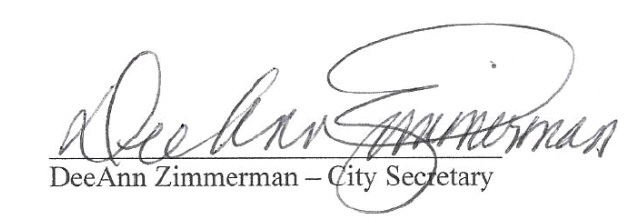 